Re:	Interconnected VoIP Providers 30-day Notification of Numbering Resource RequestATTN:  Interconnected VoIP Providers	Pursuant to the Federal Communications Commission’s (FCC) Direct Access Report and Order,  interconnected VoIP providers are now permitted to obtain numbering resources directly from the North American Numbering Plan Administrator and/or the Pooling Administrator (Numbering Administrators) rather than utilizing intermediaries.  Once an interconnected VoIP provider has received the requisite authorization from the FCC, it is required to file notice of intent to request numbering resources with the relevant state commissions at least 30 days prior to requesting numbers from the Numbering Administrators.	Interconnected VoIP providers must utilize the attached form to notify the Pennsylvania Public Utility Commission (Commission) of its intent to request numbering resources from the Numbering Administrators.  Completed forms may be e-filed or filed in hard copy.  To file a hard copy, file a signed original form with the Commission’s Secretary's Bureau at:			Secretary, Pa. Public Utility Commission								400 North ST, 2nd Floor - Room N201			Harrisburg, PA  17120	To file an electronic version of the form, visit the Commission’s e-filing page and follow the instructions.  The e-filing page is located at:  http://www.puc.pa.gov/efiling/default.aspxAdditionally, completed forms must be emailed to: RA-PC-VOIP-NUMBERING@pa.gov	As required by the Direct Access Report and Order, interconnected VoIP providers are under an ongoing obligation to maintain the accuracy of the contact information and certifications provided in the attached form.  Any changes, updates or corrections must be filed with the Commission within thirty days of occurrence.   Questions regarding this form should be directed to Mark Lum at (717) 783-6185 or mlum@pa.gov, or John-Paul Rodgers at (717) 214-9115 or johrodgers@pa.gov.Company Name (include any fictitious or trade names):Company Address:Regulatory Contact:Numbering Contact:Pennsylvania Emergency Management Agency (PEMA) Contact:Interconnected VoIP providers must notify the appropriate Pennsylvania 911 Coordinators about the impending services and make the necessary arrangements to ensure the provisioning of emergency 911 services.By submitting this document, the Company hereby certifies that it agrees to comply with the Pennsylvania Public Utility Commission Orders related to telephone numbering and various conservation measures and rules for interconnected VoIP providers as set forth in the FCC’s Direct Access Report and Order.           Date				Signature			                       Printed NameCompleted forms must also be emailed to:  RA-PC-VOIP-NUMBERING@pa.gov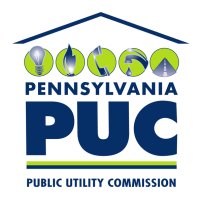 COMMONWEALTH OF PENNSYLVANIAPENNSYLVANIA PUBLIC UTILITY COMMISSION400 North Street, Harrisburg, Pennsylvania 17120Parent Docket No.
M-2016-2532662Name:Title:Address:E-mail:Phone:Name:Title:Address:E-mail:Phone:Name:Title:Address:E-mail:Phone:Applicant’s 
IPES OCNNPARate Center(s)Initial/GrowthQuantity of Thousands-BlocksQuantity of 
CO Codes